  COMMUNITY LANGUAGES AUSTRALIA    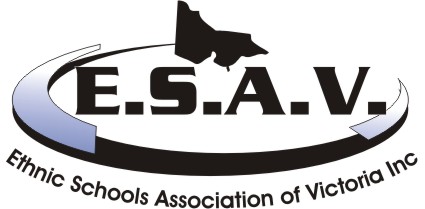 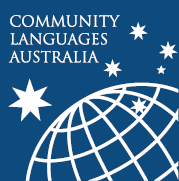 ETHNIC SCHOOLS ASSOCIATION OF VICTORIAExpression of interest in theVIC 22495Certificate IV in Community Languages TeachingPrincipal Name: ___________________________School: ________________________________________________________________________Address: _______________________________________________________________________Contact phone number: __________________________________________________________1st nominated teacherName: ____________________________________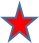 Address: _______________________________________________________________________Email: _________________________________________________________________________Contact phone number: __________________________Role of teacher at the school: _______________________________  Length of time working at the school (at least Two years): _________________________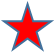 Does the teacher work with (tick as many as apply)?        Early childhood 	        			Primary		        Secondary					Adult    Please indicate which CLA LOTE methodology course has been undertaken and in which year?Principal’s statementI understand that the teachers nominated on this form has/have:already successfully undertaken a credit bearing LOTE Methodology Course, CLA funded LOTE methodology course demonstrate a strong intermediate level of Englishthe support of the language school – through work based tasks (tasks that draw on experiences at the school,may need study time to attend some weekend or evening sessions. Brief statement on why you have chosen the teacher/s:TO REGISTER: Please complete the form and return it to info@communitylanguages.org.au Standard Enrolment fee is: $750 per applicant: Cheque to be made out to AFESA – Cert IV course or Bank transfer: AFESA - BSB 065-145 - Account Number 10026444Contact: Neda ErjaeiEmail: erjaei.neda@communitylanguages.org.au OR info@communitylanguages.org.au 	Ph: 03 9349 -2683 Fax: 03 9349 -26983 Post to: CLV Office, Level 2, 189 Faraday St, Carlton, 3053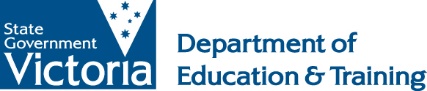 The course is sponsored by the Victorian Department of Education  Mandatory fields	Year received certificateCLA LOTE Methodology courseOffice use only